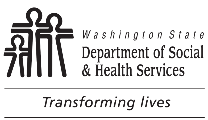 	DEVELOPMENTAL DISABILITIES ADMINISTRATION (DDA)
	HOME AND COMMUNITY BASED SERVICES (HCBS)	Solicitud para la inscripción a la exención HCBS de la DDA	o Solicitud de cambio de una exención HCBS de la DDA a otra	Request for Enrollment in DDA HCBS Waiver	or Request to Change from One DDA HCBS Waiver to Another	DEVELOPMENTAL DISABILITIES ADMINISTRATION (DDA)
	HOME AND COMMUNITY BASED SERVICES (HCBS)	Solicitud para la inscripción a la exención HCBS de la DDA	o Solicitud de cambio de una exención HCBS de la DDA a otra	Request for Enrollment in DDA HCBS Waiver	or Request to Change from One DDA HCBS Waiver to Another	DEVELOPMENTAL DISABILITIES ADMINISTRATION (DDA)
	HOME AND COMMUNITY BASED SERVICES (HCBS)	Solicitud para la inscripción a la exención HCBS de la DDA	o Solicitud de cambio de una exención HCBS de la DDA a otra	Request for Enrollment in DDA HCBS Waiver	or Request to Change from One DDA HCBS Waiver to Another	DEVELOPMENTAL DISABILITIES ADMINISTRATION (DDA)
	HOME AND COMMUNITY BASED SERVICES (HCBS)	Solicitud para la inscripción a la exención HCBS de la DDA	o Solicitud de cambio de una exención HCBS de la DDA a otra	Request for Enrollment in DDA HCBS Waiver	or Request to Change from One DDA HCBS Waiver to Another	DEVELOPMENTAL DISABILITIES ADMINISTRATION (DDA)
	HOME AND COMMUNITY BASED SERVICES (HCBS)	Solicitud para la inscripción a la exención HCBS de la DDA	o Solicitud de cambio de una exención HCBS de la DDA a otra	Request for Enrollment in DDA HCBS Waiver	or Request to Change from One DDA HCBS Waiver to AnotherInstrucciones:  Puede utilizar este formulario para solicitar una exención HCBS de la DDA. Puede añadir documentación de soporte.  Una vez que haya llenado el formulario, por favor devuélvalo a la DDA.  La DDA responderá a su solicitud por escrito. Si necesita ayuda para contestar este formulario, puede pedir ayuda a su administrador de caso o puede llamar a Disability Rights Washington al (800) 562-2702 o al (800) 905-0209 (TTY) o al (206) 324-1521 o al (206) 957-0728 (TTY).Si desea obtener más información sobre los servicios disponibles en las cinco exenciones HCBS de la DDA, puede visitar el sitio de internet de la DDA que aparece a continuación y revisar la Hoja de datos sobre planes de exención y el Folleto de exenciones HCBS de la DDA, o puede comunicarse con su oficina regional y solicitar copias de estos documentos.https://www.dshs.wa.gov/dda/consumers-and-families/home-and-community-based-waivers-hcbsInstrucciones:  Puede utilizar este formulario para solicitar una exención HCBS de la DDA. Puede añadir documentación de soporte.  Una vez que haya llenado el formulario, por favor devuélvalo a la DDA.  La DDA responderá a su solicitud por escrito. Si necesita ayuda para contestar este formulario, puede pedir ayuda a su administrador de caso o puede llamar a Disability Rights Washington al (800) 562-2702 o al (800) 905-0209 (TTY) o al (206) 324-1521 o al (206) 957-0728 (TTY).Si desea obtener más información sobre los servicios disponibles en las cinco exenciones HCBS de la DDA, puede visitar el sitio de internet de la DDA que aparece a continuación y revisar la Hoja de datos sobre planes de exención y el Folleto de exenciones HCBS de la DDA, o puede comunicarse con su oficina regional y solicitar copias de estos documentos.https://www.dshs.wa.gov/dda/consumers-and-families/home-and-community-based-waivers-hcbsInstrucciones:  Puede utilizar este formulario para solicitar una exención HCBS de la DDA. Puede añadir documentación de soporte.  Una vez que haya llenado el formulario, por favor devuélvalo a la DDA.  La DDA responderá a su solicitud por escrito. Si necesita ayuda para contestar este formulario, puede pedir ayuda a su administrador de caso o puede llamar a Disability Rights Washington al (800) 562-2702 o al (800) 905-0209 (TTY) o al (206) 324-1521 o al (206) 957-0728 (TTY).Si desea obtener más información sobre los servicios disponibles en las cinco exenciones HCBS de la DDA, puede visitar el sitio de internet de la DDA que aparece a continuación y revisar la Hoja de datos sobre planes de exención y el Folleto de exenciones HCBS de la DDA, o puede comunicarse con su oficina regional y solicitar copias de estos documentos.https://www.dshs.wa.gov/dda/consumers-and-families/home-and-community-based-waivers-hcbsInstrucciones:  Puede utilizar este formulario para solicitar una exención HCBS de la DDA. Puede añadir documentación de soporte.  Una vez que haya llenado el formulario, por favor devuélvalo a la DDA.  La DDA responderá a su solicitud por escrito. Si necesita ayuda para contestar este formulario, puede pedir ayuda a su administrador de caso o puede llamar a Disability Rights Washington al (800) 562-2702 o al (800) 905-0209 (TTY) o al (206) 324-1521 o al (206) 957-0728 (TTY).Si desea obtener más información sobre los servicios disponibles en las cinco exenciones HCBS de la DDA, puede visitar el sitio de internet de la DDA que aparece a continuación y revisar la Hoja de datos sobre planes de exención y el Folleto de exenciones HCBS de la DDA, o puede comunicarse con su oficina regional y solicitar copias de estos documentos.https://www.dshs.wa.gov/dda/consumers-and-families/home-and-community-based-waivers-hcbsInstrucciones:  Puede utilizar este formulario para solicitar una exención HCBS de la DDA. Puede añadir documentación de soporte.  Una vez que haya llenado el formulario, por favor devuélvalo a la DDA.  La DDA responderá a su solicitud por escrito. Si necesita ayuda para contestar este formulario, puede pedir ayuda a su administrador de caso o puede llamar a Disability Rights Washington al (800) 562-2702 o al (800) 905-0209 (TTY) o al (206) 324-1521 o al (206) 957-0728 (TTY).Si desea obtener más información sobre los servicios disponibles en las cinco exenciones HCBS de la DDA, puede visitar el sitio de internet de la DDA que aparece a continuación y revisar la Hoja de datos sobre planes de exención y el Folleto de exenciones HCBS de la DDA, o puede comunicarse con su oficina regional y solicitar copias de estos documentos.https://www.dshs.wa.gov/dda/consumers-and-families/home-and-community-based-waivers-hcbsInstrucciones:  Puede utilizar este formulario para solicitar una exención HCBS de la DDA. Puede añadir documentación de soporte.  Una vez que haya llenado el formulario, por favor devuélvalo a la DDA.  La DDA responderá a su solicitud por escrito. Si necesita ayuda para contestar este formulario, puede pedir ayuda a su administrador de caso o puede llamar a Disability Rights Washington al (800) 562-2702 o al (800) 905-0209 (TTY) o al (206) 324-1521 o al (206) 957-0728 (TTY).Si desea obtener más información sobre los servicios disponibles en las cinco exenciones HCBS de la DDA, puede visitar el sitio de internet de la DDA que aparece a continuación y revisar la Hoja de datos sobre planes de exención y el Folleto de exenciones HCBS de la DDA, o puede comunicarse con su oficina regional y solicitar copias de estos documentos.https://www.dshs.wa.gov/dda/consumers-and-families/home-and-community-based-waivers-hcbsMI NOMBRE ESMI NOMBRE ESMI NOMBRE ESMI NOMBRE ESMI NOMBRE ESFECHA DE NACIMIENTONÚMERO DE CLIENTE DE LA DDA (SI LO CONOCE)NÚMERO DE CLIENTE DE LA DDA (SI LO CONOCE)NOMBRE DEL ADMINISTRADOR DE CASO (SI TIENE UNO)NÚMERO DE TELÉFONONÚMERO DE TELÉFONONÚMERO DE TELÉFONOMI DIRECCIÓN ES	CIUDAD	ESTADO	CÓDIGO POSTALMI DIRECCIÓN ES	CIUDAD	ESTADO	CÓDIGO POSTALMI DIRECCIÓN ES	CIUDAD	ESTADO	CÓDIGO POSTALMI DIRECCIÓN ES	CIUDAD	ESTADO	CÓDIGO POSTALMI DIRECCIÓN ES	CIUDAD	ESTADO	CÓDIGO POSTALMI DIRECCIÓN ES	CIUDAD	ESTADO	CÓDIGO POSTALNOMBRE DEL TUTOR / REPRESENTANTE LEGALNOMBRE DEL TUTOR / REPRESENTANTE LEGALNOMBRE DEL TUTOR / REPRESENTANTE LEGALNÚMERO DE TELÉFONONÚMERO DE TELÉFONONÚMERO DE TELÉFONODIRECCIÓN DEL TUTOR / REPRESENTANTE LEGAL	CIUDAD	ESTADO	CÓDIGO POSTALDIRECCIÓN DEL TUTOR / REPRESENTANTE LEGAL	CIUDAD	ESTADO	CÓDIGO POSTALDIRECCIÓN DEL TUTOR / REPRESENTANTE LEGAL	CIUDAD	ESTADO	CÓDIGO POSTALDIRECCIÓN DEL TUTOR / REPRESENTANTE LEGAL	CIUDAD	ESTADO	CÓDIGO POSTALDIRECCIÓN DEL TUTOR / REPRESENTANTE LEGAL	CIUDAD	ESTADO	CÓDIGO POSTALDIRECCIÓN DEL TUTOR / REPRESENTANTE LEGAL	CIUDAD	ESTADO	CÓDIGO POSTALDeseo inscribirme en una exención o quisiera cambiar de exención porque:Deseo inscribirme en una exención o quisiera cambiar de exención porque:Deseo inscribirme en una exención o quisiera cambiar de exención porque:Deseo inscribirme en una exención o quisiera cambiar de exención porque:Deseo inscribirme en una exención o quisiera cambiar de exención porque:Deseo inscribirme en una exención o quisiera cambiar de exención porque:Necesito los siguientes servicios: (adjuntar páginas adicionales si fuera necesario)Necesito los siguientes servicios: (adjuntar páginas adicionales si fuera necesario)Necesito los siguientes servicios: (adjuntar páginas adicionales si fuera necesario)Necesito los siguientes servicios: (adjuntar páginas adicionales si fuera necesario)Necesito los siguientes servicios: (adjuntar páginas adicionales si fuera necesario)Necesito los siguientes servicios: (adjuntar páginas adicionales si fuera necesario)Anexo documentos para respaldar mi solicitud.       Sí       NoSi contestó que sí, adjunte los documentos con esta solicitud.Anexo documentos para respaldar mi solicitud.       Sí       NoSi contestó que sí, adjunte los documentos con esta solicitud.Anexo documentos para respaldar mi solicitud.       Sí       NoSi contestó que sí, adjunte los documentos con esta solicitud.Anexo documentos para respaldar mi solicitud.       Sí       NoSi contestó que sí, adjunte los documentos con esta solicitud.Anexo documentos para respaldar mi solicitud.       Sí       NoSi contestó que sí, adjunte los documentos con esta solicitud.Anexo documentos para respaldar mi solicitud.       Sí       NoSi contestó que sí, adjunte los documentos con esta solicitud.FIRMA DEL CLIENTEFIRMA DEL CLIENTEFIRMA DEL CLIENTEFIRMA DEL CLIENTEFECHAFECHA¿Hay otras maneras en las que puedo hacer una solicitud de exención HCBS?Puede hacer una solicitud para inscribirse en una exención basada en el hogar y la comunidad visitando: https://www.dshs.wa.gov/dda/service-and-information-request, y contestando y enviando el formulario en línea de solicitud de servicios e información.Para realizar una solicitud verbal, comuníquese con su oficina regional por teléfono (la información de contacto de las oficinas regionales está en la última página de este formulario).  ¿Cómo me comunico con mi oficina regional?Puede usar el siguiente enlace para comunicarse con la oficina regional, o usar la siguiente información. Información de contacto regionalhttps://www.dshs.wa.gov/DDA/find-dda-office ¿Hay otras maneras en las que puedo hacer una solicitud de exención HCBS?Puede hacer una solicitud para inscribirse en una exención basada en el hogar y la comunidad visitando: https://www.dshs.wa.gov/dda/service-and-information-request, y contestando y enviando el formulario en línea de solicitud de servicios e información.Para realizar una solicitud verbal, comuníquese con su oficina regional por teléfono (la información de contacto de las oficinas regionales está en la última página de este formulario).  ¿Cómo me comunico con mi oficina regional?Puede usar el siguiente enlace para comunicarse con la oficina regional, o usar la siguiente información. Información de contacto regionalhttps://www.dshs.wa.gov/DDA/find-dda-office Oficinas en la Región 1 Norte1611 West Indiana AvenueSpokane, WA 99205-4221Local: (509) 329-2900FAX: (509) 568-3037Línea sin costo:  1-800-462-0624 (TTY / VOICE)correo electrónico:R1ServiceRequestA@dshs.wa.govOficinas en la Región 1 Sur3700 Fruitvale Blvd., Suite 200Yakima, WA 98902-1100PO Box 12500Yakima, WA 98909-1100Local: (509) 225-4620FAX: (509) 574-5607Línea sin costo: 1-800-822-7840 (TTY / VOICE)correo electrónico: R1ServiceRequestB@dshs.wa.govOficinas en la Región 2 Norte840 North BroadwayBuilding B, Suite 540Everett, WA 98201-1288Local: (425) 740-6400FAX: (425) 252-1363Línea sin costo:  1-800-788-2053 (TTY / VOICE)correo electrónico:  R2ServiceRequestA@dshs.wa.govOficinas en la Región 2 Sur1700 East Cherry StreetSeattle, WA 98122Local: (206) 568-5700FAX: (206) 720-3334Línea sin costo:  1-800-314-3296 (TTY / VOICE)correo electrónico:  R2ServiceRequestB@dshs.wa.govOficinas en la Región 3 Norte1305 Tacoma Avenue South, Suite 300Tacoma, WA 98402Local: (253) 404-5500FAX: (253) 597-4368Línea sin costo:  1-800-248-0949 (TTY / VOICE)correo electrónico: R3ServiceRequestA@dshs.wa.govOficinas en la Región 3 SurPoint Plaza East, Bldg. 2, 3rd Floor6860 Capitol Blvd. SEPO Box 45315Olympia WA 98504-5315Local: (360) 725-4250FAX: (360) 586-6502Línea sin costo:  1-800-339-8277 (TTY / VOICE)correo electrónico:  R3ServiceRequestB@dshs.wa.gov 